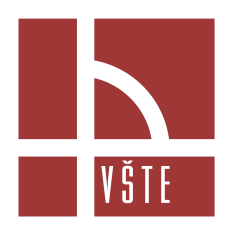 Vysoká škola technická a ekonomická v Českých BudějovicíchOkružní 10, 370 01  České BudějoviceŽÁDOST O PŘIDĚLENÍ INTERNÍHO GRANTU1. Název interního grantu: Zvýšení kvality obsahové náplně předmětu Finanční řízení podniku I (FRI_I) a jeho anglického ekvivalentu	Katedra: Celoškolská pracoviště2. Hlavní řešitel: 	Příjmení, jméno, tituly: Vrbka, Jaromír, Ing.	Pracovní zařazení: kvestor	Kontakt: e-mail: vrbka@mail.vstecb.cz	tel.: 725 007 3403. Spoluřešitelé: 	Příjmení, jméno, titul: Vochozka, Marek, doc., Ing. MBA, Ph.D. 	Kontakt: vochozka@mail.vstecb.cz		tel: 725 007 337	Příjmení, jméno, titul: Rousek, Pavel, Ing., Ph.D. 	Kontakt: rousek@mail.vstecb.cz		tel: 380 070 212Příjmení, jméno, titul: Dvořáková, Lenka, Ing. 	Kontakt: dvorakova@mail.vstecb.cz		tel: 387 842 154Příjmení, jméno, titul: Stehel, Vojtěch, Ing. 	Kontakt: stehel@mail.vstecb.cz		tel: 775 867 0344. Anotace:Cílem projektu je přispět k vytvoření kvalitnějšího zázemí primárně k předmětu FRI_1  Finanční řízení podniku I. Kurz řeší mj. i hodnocení finančního zdraví podniku a následně optimalizaci své činnosti s ohledem na plnění základního svého cíle, tj. zvýšení shareholder value. Předmět dosud pracuje s metodami vyvinutými pomocí vícenásobné diskriminační analýzy. Metody však trpí několika nedostatky, jako např. stacionaritou dat, zkreslenými údaji z účetnictví. Proto vznikají nové nástroje, které pomáhají konstruovat metody komplexního hodnocení podniku. Mezi v současné době nejzajímavější, co se dosahovaných výsledků týká, jsou neuronové sítě. Jejich výhodou je schopnost analyzovat velké množství údajů s velkou přesností a vznikající modely se vyznačují velkou mírou přesnosti. Je důležité, aby studenti specializace věnované finančnímu řízení podniku měli přístup k nejnovějším nástrojům sloužícím k identifikaci finančního zdraví podniku. Vhodným nástrojem, jehož popularita rychle stoupá v oblastech od základního výzkumu, až po oblasti komerční sféry, řízení rizik, marketingu a dalších je zakoupení programu STATISTICA Automatizované neuronové sítě CZ. Neuronové sítě umožňují realizovat velmi kvalitní a přesné shlukové analýzy, tak provádět efektivně regresní analýzu. Význam neuronových sítí je především u řešení úloh, jejichž datová struktura obsahuje nelinearity. Technologie neuronových sítí předpokládá u počítače výkonný procesor, velkou paměť a efektivní překladače. V současné době VŠTE nedisponuje takovým počítačem, na němž by bylo možné spuštění složitějších výpočtů, proto je v projektu počítáno i s nákupem HW. Na tento projekt navazuje projekt: Zvýšení kvality obsahové náplně předmětu Finanční řízení podniku II (FRI_II) a jeho anglického ekvivalentu, který předkládá Ing. Lenka Dvořákové. Cílem souvisejícího projektu je nákup programu STATISTIKA Automatizované neuronové sítě CZ.5. Konkrétní výstupy:Nové metody komplexního hodnocení podniku s možností nejen výuky ale i tvůrčí činnost VŠTE.Článek v časopise indexovaném v databázi Scopus (alespoň přijatý k publikaci)6. Přínos k rozvoji VŠTE:Zvýšení uplatnitelnosti studentů na trhu práce.Využití nově pořízeného SW a HW pro vědeckou, výzkumnou a tvůrčí činnost.Moderní technologie přiláká studenty do specializace Finance oboru Ekonomika podniku.Zajistí zvýšení možností při spolupráci s komerční sférou7. Cílová skupina:Studenti VŠTEAkademičtí a vědečtí pracovníciPodniky8. Současný stav řešeného problému:V současné době na VŠTE neexistuje program, který by dostatečně nahradil funkce požadovaného SW.9. Cíle řešení:Cílem je nákup hardwaru (a softwaru) schopného realizovat provozovat software STATISTIKA Automatizované neuronové sítě CZ. Následně vznikne nejméně jedna nová metoda komplexního hodnocení podniku uplatnitelná ve výuce Finančního řízení podniku I a zároveň bude tento výsledek publikovatelný ve vědeckém recenzovaném časopisu, případně v časopise indexovaném v databázi SCOPUS.10. Harmonogram prací v roce 2015: Nákup hardwaru a softwaru: nejpozději v květnu 2015.Školení řešitelů projektu (z navazujícího projektu Zvýšení kvality obsahové náplně předmětu Finanční řízení podniku I (FRI_I) a jeho anglického ekvivalentu) ve využívání softwarového nástroje: nejpozději v květnu 2015.Návrh nové metody komplexního hodnocení podniku pro výuku v akademickém roce 2015/2016: nejpozději v září 2015.Příprava a odevzdání článku do časopisu indexovaného v databázi Scopus: nejpozději v prosinci 2015.11. Rozpočet projektu: Specifikace položek (výpis plánovaných výdajů pro potřeby výběrového řízení pro referenta nákupu VŠTE):Dlouhodobý nehmotný majetek: jedna licence softwaru STATISTICA s modulem Automated Neural NetworksDlouhodobý hmotný majetek: jeden kus počítače s vícejádrovým procesorem s možností velkého výpočetního výkonu.  …………………………………..	Podpis hlavního řešiteleKategorieČástka [Kč]Dlouhodobý nehmotný majetek	76 000,-Materiální náklady, včetně drobného majetku (dlouhodobý hmotný majetek)	122 000,-Služby a náklady nevýrobní	Osobní náklady	